AzIrinyi János 
Református Szakközépiskola és Diákotthon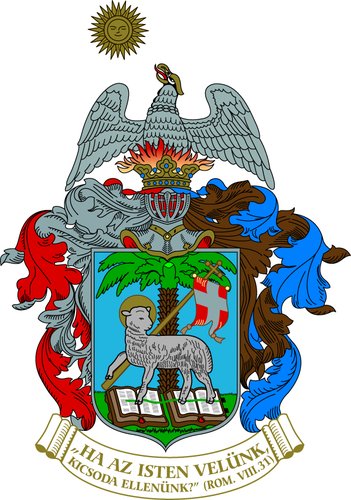 helyi tanterveKazincbarcika, 2014. márciusAz iskola képzési rendjeBeiskolázási tervSZAKKÖZÉPISKOLAI OSZTÁLYOK8. osztály utáni általános műveltséget megalapozó képzés Az egyes szakmacsoportokban indítandó osztályok száma minden évben a jelentkezések arányától függ.A képzés szakaszaiAz iskolánkba jelentkező 8. osztályos tanulók először befejezik a 9 - 12. évfolyamot, melyen általános műveltséget megalapozó oktatás és ennek keretében szakmai előkészítő ismeretek átadása,érettségi vizsgára való felkészülés, felsőfokú iskolai továbbtanulásra való felkészülés, valamint szakképzésbe való bekapcsolódás előkészítése folyik.Az általános műveltséget megalapozó 4 (5) év alatt (középiskolai évfolyam) főként közismereti tantárgyakat, idegen nyelvet (nyelveket), informatikai és számítástechnikai ismereteket, és széleskörű, jól konvertálható, több szakterületen is felhasználható szakmai előkészítő ismereteket tanulnak tanulóink. Így a fiatalok felkészülhetnek a gyors munkaerő piaci irányultságú szakképzésre és az életpályán többször szükséges szakmaváltásra.A 12. évfolyam befejezése után a tanuló felsőoktatási intézményben vagy a szakképzési évfolyamon folytathatja tanulmányait. A 2012/2013-as tanévtől megkezdődött a szakképzési rendszer átalakulása. Az ebben a tanévben középiskolai tanulmányaikat kezdő tanulók számára kötelező érettségi tantárgy lesz a szakmacsoportos alapozó tantárgy. A 2013/2014-es évtől az addig 2 éves szakképzés képzési ideje 2 évről 1 évre rövidül, amennyiben a tanuló a szakképzéshez szükséges szakmacsoportos alapozó tantárgyból érettségi vizsgát szerez.A szakképzési évfolyamon iskolánk az Országos Képzési Jegyzékben szereplő szakképesítések körében felkészít szakmai vizsga letételére.Képzési specialitások, irányokAz 2004/2005. tanévtől kezdve a megyei fejlesztési tervvel összhangban az alábbi osztályok működnek az intézményben:Idegen nyelvi előkészítő évfolyam:Az idegen nyelvi előkészítő évfolyam célja a kommunikatív nyelvi kompetenciák kialakítása, vagyis a használható nyelvtudás biztosítása.A 12. évfolyam végére legyenek képesek a tanulók az adott nyelvet használni személyes, oktatási, közéleti és szakmai környezetben, alakuljon ki bennük igény az adott nyelven beszélő népek kultúrájának a megismerésére, valamint legyenek képesek önállóan fejleszteni tudásukat. A nyelvi előkészítő évfolyamon a tanulók tudásának el kell érnie a nemzetközi A2 szintet, a 12. évfolyam végére a B2 szintet. A nyelvi előkészítő évfolyamon (9.) két angol nyelvi csoport indul. Mindkét csoportot több tanár oktatja. Ezen az évfolyamon a nyelven kívül 2 óra informatikát oktatunk és a készségfejlesztés a cél magyarból (2 óra) és matematikából (2 óra). Elengedhetetlen a kommunikációs készségek fejlesztése és az egészséges életmódra nevelés miatt a testnevelés órák biztosítása. A 9. normál évfolyamtól a nyelvi előkészítő évfolyam közgazdasági szakmacsoportos osztályként működik tovább.Elektrotechnika - elektronika szakmacsoport:A képzés célja: nemzetközileg elismert minősítésének megfelelő, korszerű általános műveltség és elektronikai szakmai alapismeretek nyújtása. Intenzív idegen nyelvoktatással, és európai színvonalú eszközháttérrel. A képzés során a tanulók szakmai elméleti és természettudományi ismereteket sajátítanak el. Az alapképzésre differenciált képzési idővel ráépíthető szakmunkás -, vagy technikus képesítés és különböző villamos szaktanfolyami képesítés. Közgazdasági szakmacsoportA képzés célja, hogy a kor igényeinek megfelelően általános műveltséggel rendelkező fiatalokat képezzen, akik a közigazgatás valamilyen területén, pénzintézetekben, a bankszakmában, állami vagy magán vállalkozóknál jó szakemberekként megállják a helyüket. Alapos képzést kapnak a közismereti tárgyakból és elsajátítják a korszerű szakmai ismereteket. Magas óraszámban tanulnak számítástechnikát és idegen nyelvet. A szakmai alapozó képzés során megismerkednek az ügyintézés folyamataival, gyakorlatával, az államigazgatás eljárásaival, a különböző szakmai specializációkkal. Informatika szakmacsoport:A képzés célja olyan emberek képzése, akik az élet minden területén széleskörűen alkalmazott számítógépek működéséhez szükséges korszerű szoftver és hardver ismeretekkel rendelkeznek, műveltek és idegen nyelven kommunikálni képesek. Szakterületükön ez a nyelv célszerűen az angol. Nyitottak az új dolgok iránt, és kellő kitartással, szorgalommal, önállósággal rendelkeznek azok megismeréséhez. A képzés első négy évében a hangsúly a közismereti, általános műveltségi szintet növelő tárgyak tanulásán van.Szakmai területen a szakmai orientációt az első két évben az informatika segíti. A 11-12. évfolyamon folyó szakmai alapozás biztosítja az érettségi utáni szakmai képzéshez szükséges számítástechnikai, elektronikai és mérési ismereteket. A képzés során a tanulók alkalmassá válnak arra, hogy az informatika szakmacsoporthoz tartozó szakmákban szakképesítést, illetve informatikára épülő technikusi képesítést szerezzenek. Alkalmazási szinten elsajátítják a szövegszerkesztő, a táblázatkezelő, prezentáció, a műszaki rajzoló, a kiadványszerkesztő, a folyamatirányító, az adatbázis-kezelő programok használatát, bevezetést nyernek a programkészítés világába, elektronikai, infokommunikációs és adatátviteli rendszerismereteket szereznek. A modulrendszerű tananyag felépítés hozzájárul ahhoz, hogy a képzés rugalmas legyen, a munkaerő piaci igényekhez igazodhasson.Vegyipari szakmacsoport: A vegyipar munkaerő igénye hívta életre újra a szakközépiskolai vegyipari képzést, mivel ez szolgálja leginkább a szakmaiságot. Régiónkban a vegyipari üzemek munkaerő-igénye indokolttá teszi a mélyebb szintű, kémiához, vegyészethez kapcsolódó szakember-képzést. Az elmúlt évtizedekben a 4+1-es képzés szolgálta leginkább a tanulók és a munkaerőpiac igényét. Jelentősen növelné a végzett, technikusi bizonyítványt szerzett tanulók elhelyezkedési lehetőségét, hogy szakmai gyakorlatukat vegyipari cégeknél töltik el. választott kerettantervIskolánk helyi tantervének közismereti része az emberi erőforrások minisztere által kiadott kerettantervek közül az alábbi tantervre épül:	A kerettantervek kiadásáról és jóváhagyásáról szóló 23/2013. (III. 29.) számú EMMI rendelet 7. mellékletében szereplő „Kerettanterv a szakközépiskolák 9-12. évfolyama számára”.2. Kötelező tanórai foglalkozások, megtanítandó és elsajátítandó tananyagokIntézményünk helyi tantervében a kötelező tanítási órák keretében tanított tantárgyak tananyagai és követelményei megegyeznek az oktatási miniszter által kiadott kerettantervekben meghatározott tananyaggal és követelményekkel.Részletezve a 16. pontban található.3. Tankönyvek, tanulmányi segédletek és taneszközök kiválasztásának elveiAz iskolai tankönyvellátás rendjét  A nemzeti köznevelés tankönyvellátásáról szóló 2013. évi CCXXXII. (XII.29.) törvényszabályozza.Az intézmény tankönyvellátási rendjét a jogszabályok figyelembevételével a szakmai munkaközösségek véleményének kikérésével évente az igazgató és a tankönyvfelelős együtt határozzák meg.Az intézmény az előírt határidők megtartásával, minden pedagógus számára hozzáférhetővé teszi az érvényes tankönyvjegyzéket, valamint a tankönyvnek nyilvánított egyéb könyveket, segédleteket.A munkaközösségek koordinációs feladataA szakmai munkaközösségek – az adott tantárgyat tanító pedagógusok véleményét figyelembe véve – meghatározzák az alkalmazandó tankönyvek, segédletek körét, szakmai, valamint anyagi és költségvetési szempontok figyelembevételével.Az iskola tankönyvválasztásának szempontjai:A szakmai munkaközösségek a tankönyvek, taneszközök kiválasztásánál a következő szempontokat veszik figyelembe: 	–	a taneszköz feleljen meg az iskola helyi tantervének; 	–	a taneszköz legyen jól tanítható, jól tanulható; 	–	a taneszköz nyomdai kivitelezése legyen alkalmas a tantárgy óraszámának és igényeinek megfelelő használatra több tanéven keresztül; 	–	a taneszköz minősége, megjelenése legyen alkalmas a diákok esztétikai érzékének fejlesztésére, nevelje a diákokat igényességre, precíz munkavégzésre, a taneszköz állapotának megóvására; Előnyben kell részesíteni azokat a taneszközöket: 	–	amelyek több éven keresztül használhatók; 	–	amelyek egymásra épülő tantárgyi rendszerek, tankönyvcsaládok, sorozatok tagjai;	–	amelyekhez megfelelő nyomtatott kiegészítő taneszközök állnak rendelkezésre (pl. munkafüzet, tudásszintmérő, feladatgyűjtemény, gyakorló);	–	amelyekhez rendelkezésre áll olyan digitális tananyag, amely interaktív táblán segíti az órai munkát pl. feladatok, videók, animációk, 3D modellek, szerkesztő és grafikonrajzoló, statisztikai programok, interaktív feladatok, számonkérési lehetőségek, játékok stb. segítségével.	–	amelyekhez  olyan hozzáférés biztosított, amely az iskolában használt digitális eszközöket és tartalmakat interneten keresztül a diákok otthoni tanulásához is nyújtani tudja.Az intézmény biztosítja az ingyenes tankönyvet az arra jogosult tanulók számára. Az iskola részben saját használatba adással, részben tankönyvkölcsönzéssel oldja meg az ingyenes tankönyvvel való ellátást. A saját használatba adott tankönyveket a tankönyvfelelősök adják ki a tanulóknak. Az átvétel tényét a tankönyv rendelő lapon a tanuló aláírásával igazolja. A tankönyvet addig az időpontig kell a tanuló részére biztosítani, ameddig az adott tantárgyból a helyi tanterv alapján a felkészítés folyik, illetve ha az adott tantárgyból vizsgát tehet, vagy kell tennie, a tanulói jogviszony fennállásáig. Elvesztés ill. megrongálás esetén a tanuló köteles megtéríteni a tankönyv beszerzési árát.4. A Nemzeti alaptantervben meghatározott pedagógiai feladatok helyi megvalósításaA szakközépiskola a 9-12. évfolyamán folyó nevelés-oktatás alapvető feladata - a változó és egyre összetettebb tudástartalmakkal is összefüggésben - a már megalapozott kompetenciák továbbfejlesztése, bővítése, az életen át tartó tanulás és fejlődés megalapozása, valamint az, hogy fektessen hangsúlyt a pályaválasztásra, pályaorientációra. A korábbi képzési szakaszhoz képest új elem a munkavállalói szerephez szükséges kompetenciák, ill. a szakképesítés megszerzéséhez szükséges készségek, ismeretek megszerzése.Kiemelt pedagógiai feladatok:az életen át tartó tanulás és fejlődés elmélyítése,a tanulási stratégiák megválasztásában kitüntetett szempont az életkori jellemzők figyelembevétele, az ismeretek tapasztalati megalapozása és az ismeretszerzés deduktív útjának bemutatása,mintákat adunk az ismeretszerzéshez, a feladat- és problémamegoldáshoz, megalapozzuk a tanulók egyéni tanulási módszereit és szokásait,fokozatosan kialakítjuk, bővítjük az együttműködésre építő kooperatív-interaktív tanulási technikákat és a tanulásszervezési módokat,a 14-18. éves korosztály felnőtt társadalomba való beilleszkedésének elősegítése, az ehhez szükséges műveltségtartalom biztosításával,kiemelt hangsúlyt kap a pályaorientáció, amely elősegíti azt, hogy a tanuló a képességének és adottságainak megfelelő szakképesítést válasszon,előtérbe helyezzük a munkába állást elősegítő személyes, társas kompetenciák fejlesztését, az álláskeresési technikák megismerését,tanítványainkat felkészítjük a felsőfokú tanulmányok elvégzésére,az értelmi és érzelmi intelligencia mélyítését, gazdagítását a művészeti tantárgyak eszköztárának alkalmazásával kívánjuk megvalósítani,az önismeret alakításával, a fejlesztő értékelés és önértékelés képességének fejlesztésével biztosítjuk, hogy reális önértékelésre és szilárd erkölcsi ítélőképességre tegyen szert, a kreativitás fejlesztése; az írásbeliség és a szóbeliség egyensúlyára való törekvés; a tanulók egészséges terhelése a célunk, nagy hangsúlyt fektetünk a helyes magatartásformák megismertetésére és gyakoroltatására, a biztonságos szóbeli és írásbeli nyelvhasználatra törekszünk az alapvető képességek, készségek elsajátíttatásával, a mentális képességek célirányos fejlesztésével, az önálló tanulás és az önművelés alapozásával,fokozatosan kialakítjuk, bővítjük az együttműködésre építő kooperatív-interaktív tanulási technikákat és a tanulásszervezési módokat.A tanóra(ák) megszervezhető(ek) több óra összevonásával (tömbösítés), illetve az órák tematikus szervezésével (témanapok) is.5. A mindennapos testnevelés megvalósításának módjaAz intézmény a tanulók számára a mindennapi testedzést a kötelező testnevelésórán és a szabadon választható sportfoglalkozásokon biztosítja.A mindennapos testnevelés, testmozgás megvalósításának módját a köznevelési törvény 27. § (11) bekezdésében meghatározottak szerint heti 5 tanítási órában szervezzük meg.A sportfoglalkozásokat a különböző sportegyesületek, az Irinyi Református Sportegyesülete, illetve egyéb diáksportkörök segítik és bekapcsolódnak a kollégiumban tartózkodó diákok is. A kollégium minden esetben és minden évben különböző sportágakban rendszeres sportversenyeket szervez a csoport tagjai számára.Az intézményben többféle sportolási lehetőség is biztosított, elősegítve a Diákolimpiai versenymozgalomban való eredményes szereplést.A legtehetségesebb tanulókat egyesületekbe is irányítjuk, munkájukat figyelemmel kísérjük.Részt veszünk a Diákolimpiai versenyeken, valamint a különböző megyei és országos versenyeken.Tanítványaink sporteredményeit adminisztráljuk és a legjobb teljesítményeket dicséretekkel jutalmazzuk6. Választható tantárgyak, foglalkozásokA helyi tantervünk egyértelműen meghatározza a tanítandó tantárgyakat, így a tanulók számára nem kínál választási lehetőséget. Egyedül az idegen nyelvek között választhat angol, vagy német nyelvet. Az idegen nyelv választásakor meghatározó az általános iskolában tanult nyelv.Tanórán kívüli foglalkozások:Az iskola a tanulók érdeklődése, igényei, szükségletei valamint az intézmény lehetőségeinek figyelembevételével tanórán kívüli foglalkozásokat szervez.Formái:Korrepetálás, felzárkóztatás, konzultációSzakkör (irodalmi színpad, képzőművészeti, idegen nyelv, számítástechnika, énekkar)Emelt szintű érettségi vizsgára történő felkészítésFakultációA tanórán kívüli foglalkozásokra vonatkozó általános szabályokat az intézmény Szervezeti és működési szabályzata tartalmazza.A különböző előképzettségű általános iskolai tanulók szintre hozásához és a szociokulturális hátrány leküzdéséhez feltétlenül szükség van mind a 9., mind a 10. évfolyamon felzárkóztató foglalkozások tartására, szükség szerint bármely tantárgyból.A 10. évfolyam végén felmérést végzünk arról, hogy a tanulók mely tantárgyakból szeretnének fakultációs foglalkozásra járni, illetve mely érettségi tárgyakból vállalják az utolsó két évfolyamon az emelt szintű képzést.Fakultációs tantárgyak:2. idegen nyelvkémiaföldrajzfizikabiológiaprogramozási nyelvek.A fakultációs tantárgyakat azon tanulóknak ajánljuk, akik érdeklődési irányultságuk miatt szeretnének további vagy mélyebb ismereteket szerezni.Emelt szintű képzés:magyar nyelv és irodalom,matematika,idegen nyelv (angol és német),történelem,kémia,biológia,testnevelés ésszakmacsoportos alapozó tantárgyak (közgazdaságtan (elméleti gazdaságtan), elektrotechnika-elektronika, informatikai alapismeretek).Az emelt szintű képzést azon tanulóknak javasoljuk, akik az előző tanév(ek)ben legalább jó osztályzatot szereztek az adott tantárgyból.A szabadon választott tanórai foglalkozások rendjeHa a tanulót – kérelmére – felvették a szabadon választott tanítási órára (pl. emelt szintű oktatás), a tanítási év végéig köteles azon részt venni. Az értékelés és a minősítés, a mulasztás, továbbá a magasabb évfolyamra lépés tekintetében a szabadon választott tanítási órákra ugyanaz vonatkozik, mint a kötelező tanítási órákra.  A tanulónak – kiskorú tanuló esetén a szülőnek – írásban nyilatkoznia kell arról, hogy a szabadon választott tanítási órákra történő jelentkezés jogkövetkezményeit tudomásul vette.Az iskola minden év május 20-áig felméri, hogy a tanulómilyen szabadon választott tanítási órán, továbbámelyik egyház által szervezett hit- és erkölcstan/keresztyén etika órán kíván részt venni Az igazgató minden év április 15-éig elkészíti és közzéteszi a tájékoztatót azokról a tantárgyakról, amelyekből a tanulók tantárgyat választhatnak. A tanuló május 15-ig adhatja le a szabadon választott tantárgy és a felkészülési szint megválasztásával kapcsolatos írásbeli kérelmét.A tanulónak, vagy kiskorú tanuló esetén a szülőnek május 15-ig írásban kell bejelentenie, ha a tanuló a következő tanítási évben már nem kíván részt venni a szabadon választott tanítási órán.A kérelmek elbírálásának – az igények teljesítésével összefüggő– rangsorolási rendje a következő, ha több igény van, mint amennyi teljesítésére lehetőség van, a kérelmeket:- azok benyújtásának sorrendjében, vagy- sorsolással kell elbírálni.Az iskola köteles a választott tantárgy, illetve foglalkozás adott tanévben történő beindítására, illetve biztosítására akkor, ha a jelentkezők száma eléri a 8 főt.Az iskola – amennyiben a feltételek biztosítottak – a tanulók számára lehetővé teszi a pedagógusválasztást is.Az egyéb foglalkozások rendje A tanuló joga, hogy részt vegyen az iskola által szervezett egyéb foglalkozáson.Az egyéb foglalkozások formái:rendszeres elfoglaltságok pl.: szakkör, sportkör, diákkör, énekkarnem rendszeres elfoglaltságok: iskolai rendezvények, ünnepségek, múzeum, színház, mozi látogatásA tanuló kezdeményezhet különböző tanórán kívüli foglalkozásokat és részt vehet azokon. A kezdeményezést írásban kell benyújtani az iskolaigazgató számára.A tanuló joga, hogy tagja legyen a rendszeres elfoglaltságot jelentő tanórán kívüli foglalkozásoknak, különböző köröknek, valamint iskolán kívüli társadalmi szervezeteknek.A különböző rendszeres elfoglaltságot jelentő tanórán kívüli foglalkozások indítására a jelentkezési lehetőséget az iskola a tantárgy választásához hasonlóan biztosítja.A rendszeres elfoglaltságot jelentő tanórán kívüli foglalkozásokon való részvétel adott tanévben kötelező, ha arra a tanuló jelentkezett. A rendszeres tanórán kívüli foglakozáson való részvételről kijelentkezni csak a következő évi igényfelméréskor lehet.A rendszeres elfoglaltságot jelentő tanórán kívüli foglalkozások ingyenesek, de egyes szakkörök és az különböző körök – azok jellegétől függően – térítési díjasak is lehetnek. Ennek feltételeit, a fizetendő díjakról való tájékoztatást az intézmény a jelentkezések előtt megadja.Egyes, nem rendszeres elfoglaltságot jelentő tanórán kívüli foglalkozások (pl.: színház, mozi, múzeum stb. látogatás) igénybevételéért részvételi díjat kell fizetni.A foglalkozásokra való jelentkezéskor a díjakra vonatkozó tájékoztatást a tanuló, illetve a kiskorú tanuló szülője számára meg kell adni.(A részvételi díjas foglalkozáson való részvétel a tanuló számára nem lehet kötelező úgy, hogy annak térítési díja befizetésére is kötelezve legyen.)A tanórán kívüli foglalkozások időpontját és helyszínét az intézmény a foglalkozásra jelentkezők, valamint a foglalkozást tartó igényei figyelembe vételével állapítja meg.A tanórán kívüli foglalkozások időpontjáról a tanulók írásbeli vagy szóbeli tájékoztatást kapnak.Amennyiben a tanórán kívüli rendezvények helyszíne nem az iskola területe, és a tanulók közösen utaznak a rendezvény helyszínére, a kísérőtanárok utasításait kötelesek betartani.A diákkörök, sportkörök foglalkozásait délután a 8. óra után kell szervezni.7. Érettségi vizsga7.1. Érettségi vizsgatárgyakKötelező érettségizni iskolánkban a következő tantárgyakból:magyar nyelv és irodalomtörténelemmatematikaidegen nyelvszakmai alapismeretek (közgazdaságtan (elméleti gazdaságtan), elektrotechnika-elektronika, informatikai alapismeretek).Az intézmény a tanulóinak a középszintű érettségi vizsgára való felkészítését szinte valamennyi tanított tantárgyból kötelezően vállalja. Kivételt képez:a Mozgóképkultúra és médiaismeret,az Etika,a Testnevelés és sport elméleti része.Ezekre a tantárgyakra ill. tantárgyrészre tanári segítséggel, de önállóan készül fel a tanuló, amennyiben érettségi vizsgatárgynak választja.Emelt szintű érettségi vizsgára való felkészítést az iskola akkor vállalja, ha az adott tantárgyból min. 8 fő kéri a felkészítést és a foglalkozások megtartására rendelkezésre áll a pénzügyi fedezet. Itt elsősorban a továbbtanuláshoz szükséges tantárgyak jöhetnek számításba, amelyeket a felsőoktatási intézmények minden évben meghatároznak.7.2.A középszintű érettségi vizsga témaköreiA középszintű érettségi vizsga témaköreit az egyes tantárgyaknál külön felsorolva megtalálható a helyi tantervben.8. A tanuló értékelése, minősítése, ellenőrzéseA nevelő-oktató munka értékelésének alapvető feladata, hogy megerősítse a nevelőtestület pedagógiai készségének helyességét, vagy feltárja a hibákat, így ösztönözze a pedagógusokat a hibák kijavítására, a nevelő és oktató munka fejlesztésére.A pedagógiai értékelés jellemzői:szabályoz,hosszú távú,célja a helyzetfeltárás.Az értékelésnek különböző szintjeit különböztetjük meg aszerint, hogy milyen tevékenységet hová kapcsol vissza.Az értékelés szintjei:tanuló,tanítási–tanulási folyamat,osztály,iskola,tantárgy vagy tantárgycsoport, műveltségi területek,nevelési problémák.Bármilyen szinten mérünk, mindenképpen a tanulók tudását, illetve neveltségét kell vizsgálnunk. A tanulmányi munka értékelése a helyi tantervben foglalt követelmények teljesítésének mértékére irányul, de kiterjed a magatartásra és szorgalomra is.8.1. Az iskolai értékelés alapelveiAz iskolarendszerű oktatásban az értékelés alapja az iskolai pedagógiai program, a helyi tanterv és az érettségi vizsga. Nem kérhető számon olyan ismeretanyag, amelynek feldolgozása a tanórán, foglalkozáson nem történt meg.Az értékelés legyen objektív, igazságos, nevelő, motiváló hatású, rendszeres és nyilvános.Az értékelés ne pusztán osztályzás, hanem mérés legyen.A követelmények meghatározásában érvényesüljön a fokozatosság, legyen gyermekközpontú, feleljen meg a tanulók életkori sajátosságainak.Az értékelés történhet szóban érdemjegyek, valamint írásban osztályzatok formájában.Az oktató-nevelőmunka alapvetően a hagyományos tanórai rendszerben folyik. Az iskola pedagógusai a tanulók tudását rendszeresen érdemjeggyel értékelik. Félévkor és a tanév végén osztályzattal minősítik, amelyek a következők: (5) jeles, (4) jó, (3) közepes, (2) elégséges, (1) elégtelen. Az év végi osztályzat megállapításánál a témazáró dolgozatokat 2-szeres súllyal, az évközi érdemjegyeket egyszeresen kell figyelembe venni. Szükség szerint a különbözeti vizsgán, a javítóvizsgán, illetve az osztályozóvizsgán nyújtott teljesítményt kell figyelembe venni.Elégséges minősítést kap az a tanuló, akinek a témazáró dolgozatok súlyozott, valamint az évközi osztályzatok 1-szeres figyelembevételével számított aritmetikai (számtani) átlaga legalább az 1,7-et éri el.Amennyiben a tanuló az adott tanév második félévében érdemjegyei alapján nem éri el az 1,7-es átlagot az adott tantárgyból – függetlenül az első félév eredményétől –, a tanuló év végén elégtelenre értékelhető.A tanulmányi munka, a tanuló magatartásának és szorgalmának értékelése a diáknak, szaktanárnak és a szülőknek szól elsősorban, de tájékoztatást ad az osztályfőnökök, valamennyi szaktanár és az iskolavezetés számára is.8.2. A mérés típusaiBelső mérésekTantárgyi tudásszint mérésírásbeli, szóbeli, gyakorlati számonkérésvégzi a szaktanárNeveltségi szint mérésevégzi az osztályfőnök, valamint az osztályban tanító tanárok közösségeSzociometriai mérésekaz osztályközösségekre irányulvégzik az osztályfőnökökFelvételi vizsga ill. elbeszélgetésintelligenciateszt, illetve alapvető feladatmegoldó képesség mérésevégzik a szaktanárokelbeszélgetés az iskola lelkipásztorávalKülső mérésekKompetenciamérésekkülönböző országos szervek által összeállított standard mérésekKimeneti mérésérettségi vizsga8.3. A tantárgyi értékelés formái, rendje, korlátjaiA tantárgyi értékelés történhet egy-egy tananyag, tananyagrész után témakört lezáró vagy témazáró dolgozat formájában.Száma: a tanév során minimum annyi, amennyi a szaktantárgy heti óraszáma.Figyelembe vétele: az átlag számításánál 2-szeresen kell figyelembe venni, hasonlóképpen az ún. kis érettségit is.Eljárási rend, korlátok:ha a tanuló hiányzás a miatt nem írta meg, pótlólag meg kell írnia,a témazáró dolgozat megírásának időpontját a tanulókkal legalább 1 héttel előre közölni kell,a dolgozatot összefoglaló, rendszerező óra tartása előzze meg,egy tanítási napon maximum két témazáró dolgozatot írhat a tanuló,a témazáró dolgozat érdemjegye megkülönböztetett formában kerül a naplóba.Formája: írásbeli számonkérés (a dolgozat összeállításánál törekedni kell az objektivitásra, amelyet leginkább a teszt jellegű mérőeszköz szolgál).A tantárgyi értékelés történhet egy-egy tananyag, tananyagrész közben szóban vagy írásban. Száma: a tanév során havonta minimum egy jegy.Figyelembevétel: az átlag számításánál 1-szeresen.Eljárási rend: alkalomszerűen, bármikor alkalmazható.Értékelés moduláris oktatás esetén:Az egyes modulokra egy jegyet kapnak a tanulók. Az osztályzatok kialakítása a következő módon történik:A végső osztályzatokat kialakításakor a részosztályzatok átlagát kell figyelembe venni.Amennyiben az átlag öt tizedre végződik, általában a magasabb óraszámban tanított résztantárgy jegye felé kell kerekíteni. Amennyiben a részosztályzatok közül bármelyik elégtelen, a végső osztályzat is elégtelen és az adott modulokból javítóvizsgát kell tenni.8.4 Az írásbeli és szóbeli beszámoltatások formái, rendje, korlátai, a tanulók értékelésében betöltött szerepeÍrásbeli és szóbeli beszámoltatásEgy-egy nagyobb téma feldolgozását általában témazáró dolgozat zárja le. Az írásbeli témazáró dolgozatok időpontját a tanulókkal legalább egy héttel előre közölni kell. A megbeszélt időpontot a szaktanár - ceruzával - bejegyzi a naplóba. Alapelv, hogy egy tanítási nap maximum két témazáró dolgozatot írjanak a tanulók. A több óra anyagát átfogó témaközi dolgozatok íratását is be kell jelenteni:1-2 órás tárgyak esetében egy héttel előre; több órás tárgy esetén a dolgozat íratása előtt két tanítási órával. Ezek időpontja nem eshet egybe a témazáró dolgozatok írásának időpontjával.Itt is szem előtt kell tartani, hogy legfeljebb két témaközi dolgozatot írhatnak a tanulók egy napon, (vagy egy témaközi és egy témazáró dolgozatot). Az időpontját szintén jegyezzük be a naplóba.Az érettségi esztendejében a tanulók számára ajánlatos kis érettségi dolgozat írása, de ennek időtartama nem haladhatja meg a 3 tanítási órát.Évente egy vagy két alkalommal sor kerülhet ún. évfolyamdolgozat íratására, amelynek eredményei alapján elemezni lehet az egyes csoportok munkáját.A témazáró illetve témaközi dolgozatok mellett az adott napon a többi tantárgyból, kizárólag az aktuális tananyagból rövid írásbeli vagy szóbeli számonkérés lehetséges.A számonkérések tartalmát, rendszerességét, a javítás egységességét az egyes munkaközösségek külön szabályozták.A tanulók munkájának év végi vagy félévi értékelése az alábbi alapelvek szerint történjen:Az írásbeli dolgozatok közül a témazáró dolgozatok értéke kétszeres súllyal szerepel. Hasonlóképpen a "kisérettségi" és az évfolyamdolgozatok érdemjegye is.A tanulók teljesítményének mérésekor figyelmet kell fordítani az önmagukhoz és képességükhöz mért fejlődésre.Az egyéni szóbeli és tanórai írásbeli számonkérések legyenek személyre szabottak.Értékelés moduláris oktatás eseténAz egyes modulokra egy jegyet kapnak a tanulók. Az osztályzatok kialakításánál az alábbi elveket követjük:Ha azonos óraszámban szerepelnek a résztárgyak, akkor egyszerű számtani átlaggal képezzük az érdemjegyeket, kivéve, ha valamelyik résztárgyból elégtelenre áll. Ha nem azonos a résztárgyak óraszáma, akkor a heti óraszámok adják a súlyozás alapját, kivéve, ha a tanuló az egyik résztárgyból elégtelenre áll.Amennyiben a komplex tárgy bármelyik részéből a diák elégtelent szerez, akkor a félévi vagy év végi érdemjegye elégtelen. Javítóvizsgát a tárgyat alkotó valamennyi modulból tennie kell.Az otthoni felkészüléshez előírt írásbeli és szóbeli feladatokAz élethosszig történő tanulás megalapozása csak úgy lehetséges, ha a tanuló megfelelő képességek és készségek, valamint alapvető tárgyi ismeretek birtokában van. Tanév közben szükséges az otthoni felkészülés szóban és írásban egyaránt. Ez lehet különböző formájú: pl. kiselőadás, házi dolgozat, projekt munka, feladatmegoldás, kísérletelemzés.A házi feladat lehet differenciált. A munkaigényesebb feladathoz adjunk több időt. A beadási határidőket a feladatok kiadásakor tisztázni kell. A házi feladat elkészítését azzal ösztönözhetjük, ha az órán számon kérjük a tanulótól. A házi feladat el nem készítéséért elégtelen nem adható, kivéve, ha előre jeleztük, hogy a házi feladat osztályozásra kerül. Az iskolai szünidő idejére az aktuális anyagból való felkészülést követeljük meg.8.5 A magatartás és szorgalom értékeléseFélévkor és a tanév végén a tanulók magatartási és szorgalmi minősítését az osztályfőnök, az osztály tagjainak, az osztályban tanító tanároknak, szakoktatóknak illetve a diákotthoni nevelők véleményének meghallgatásával állapítja meg.Véleményeltérés esetén a nevelőtestület az osztályozó értekezlet keretében határoz.A magatartás minősítésének négy fokozata: (5) példás, (4) jó, (3) változó, (2) rossz.A szorgalom értékelése: (5) példás, (4) jó, (3) változó, (2) hanyag osztályzatokkal történik.A magatartás és a szorgalom jegyek kialakításánál súlyozottan szerepel a tanuló igazolatlan óráinak száma, valamint a fegyelmező és fegyelmi büntetések. Következetes pedagógusi munkát igényel a dicséretek és büntetések kölcsönhatásának beépítése az osztályzatokba.Az év végi magatartásjegy megállapításánál az első félév igazolatlan hiányzásait az osztályfőnök javaslatára figyelmen kívül lehet hagyni, ha a tanulónak a második félévben nincs igazolatlan hiányzása és igazgatói dicséretben részesült és/vagy a tantestület megszavazza.A tanuló magatartásának és szorgalmának minősítésére vonatkozó irányelvekA tanulók magatartásának és szorgalmának minősítését az osztályfőnök a nevelőtestület egyetértésével alakítja ki.MagatartásPéldás magatartású az a tanuló, aki: az iskola házirendjében foglaltakat megtartotta.akinek nincs igazolatlan hiányzása, nem késik el a tanítás megkezdéséről és semmilyen figyelmeztetése nincs.a tanórán fegyelmezett, kötelességtudó magatartást tanúsított. Magatartásával, kulturált viselkedésével példát mutat. Durva szavakat még véletlenül sem használ.Felelősséget érez nemcsak önmagáért, hanem az osztály, az iskola közösségéért, s ennek megfelelően cselekszik.Az egyéniségének megfelelő módon vesz részt a közösségi munkában (pl. nem feltétlenül kezdeményező tanuló, lehet olyan is, aki ha megbízást kap, azt szívesen és pontosan elvégzi).Az önkéntes közösségi tevékenységen túl is vállal szolgálatot.keresztyén értékrend szerint viselkedik.Jó magatartású az a tanuló, aki:az iskola házirendjének előírásait súlyosan nem sértette meg, szaktanári vagy osztályfőnöki figyelmeztetésben részesült.igazolatlan óráinak száma legfeljebb három.tanórai magatartása általában kifogástalan.az osztály és az iskola rendezvényein részt vesz, de aktív szervezést, közreműködést nem vállal.keresztyén értékrend szerint viselkedik.Változó magatartású az a tanuló, aki:a házirendet és egyéb szabályokat csak ismételt, állandó figyelmeztetéssel tartja be.igazgatói figyelmeztetésben részesült.tanórai magatartása kifogásolható.indulatait nem mindig képes fékezni. Hangneme kifogásolható.igazolatlan óráinak száma meghaladja a három órát, de nem több mint tíz óra.a közösségi munkában csak vonakodva vesz részt, a közösség alakítására nincs befolyással.Magatartása a keresztyén értékrend szerint kifogásolhatóRossz magatartású az a tanuló, aki:a házirendet súlyosan és tudatosan megsértette.igazgatói intésben vagy/és nevelőtestületi figyelmeztetésben/intésben részesült.igazolatlan óráinak száma meghaladja a tíz órát.tanórai magatartása erősen kifogásolható.tanáraival, a felnőttekkel és társaival szemben nem őszinte, durva, tiszteletlen.kivonja magát a közösségi feladatokból, rossz példát mutat, másokat is visszatart, célzottan/tudatosan bomlasztja a közösséget.Magatartása nem keresztyén emberhez méltó.SzorgalomPéldás a tanuló szorgalma, ha:munkáját rend, fegyelem, pontosság jellemzi. A tanítási órákra képességeihez, körülményeihez mérten maximálisan és rendszeresen felkészül, az órákon aktívan bekapcsolódik az osztály munkájába. Képességeinek hiányát szorgalmával sikeresen tudja pótolni.egyéni képességeinek megfelelő teljesítményt nyújt.minden tantárgyat lelkiismeretesen, rendszeresen tanul, munkavégzése pontos, megbízható.kötelességtudatát a keresztyén értékrend jellemzi.Jó a tanuló szorgalma, ha:feladatait kisebb figyelmetlenséggel, pontatlansággal végzi.figyel az órákon, de nem mindig a képességének megfelelő szinten teljesít.általában felkészül, de nem érdeklődő.kötelességtudatát a keresztyén értékrend jellemzi.Változó a tanuló szorgalma, ha:figyelme szétszórt, munkája felületes, tanulása ingadozó, időszakonként dolgozik.feladatainak elkészítését többször elhanyagolja.egy tantárgyból elégtelen osztályzatot kapott.kötelességtudata a keresztyén értékrend szerint kifogásolható.Hanyag a tanuló szorgalma, ha:feladatait rendszeresen nem végzi el, munkájában megbízhatatlan.érdektelenség, közöny jellemzi, kettő vagy több tantárgyból elégtelen osztályzatot kapott.szorgalma nem keresztyén emberhez méltó.A tanulók magatartásának és szorgalmának minősítésénél az osztályfőnök alapos indok alapján a nevelőtestület egyetértésével a fent felsoroltaktól eltérhet.8.6 A gyermekek, tanulók jutalmazásának elvei és formáiA tanulók jutalmazásának elveiJutalom különböző szempontok figyelembevételével adható. Kiemelt szempontok:tanulmányi eredmény,szorgalom,magatartás,sportteljesítmény,kulturális tevékenység,közösségi tevékenység.A tanulmányi eredménnyel kapcsolatban jutalmazható:- az osztályon, iskolán belül kiemelkedő tanulmányi eredmény,- a különböző szintű tanulmányi versenyen elért jó eredmény.A szorgalommal kapcsolatban jutalmazható az osztályon, iskolán belül kiemelkedő szorgalom.A magatartással kapcsolatban jutalmazható a követendő, helyes, példamutató közösségi magatartás.A sportteljesítménnyel kapcsolatban jutalmazható:- az iskolán belül kiemelkedő sporteredmény, illetve tevékenység,- a különböző szintű sportversenyeken elért jó eredmény.A kulturális tevékenységgel kapcsolatban jutalmazható az iskolán belül, illetve az iskolához kapcsolódóan, az iskola jó hírnevének megőrzéséhez és növeléséhez hozzájáruló, példamutató, kiemelkedő, kulturális élet területén elért jó eredmény, illetve tevékenység.A közösségi tevékenységgel kapcsolatban jutalmazható:- az osztályon, iskolán belül kiemelkedő közösségi tevékenység, valamint- az iskolán kívül, de az iskola nevéhez kapcsolódóan annak jó hírnevét ápoló, növelő, kiemelkedő közösségi tevékenység.A jutalmazás történhet:- egyénileg, tanulónként, illetve- csoportosan, adott közösség, illetve osztály számára.A tanulók jutalmazásának formáiA tanulók jutalmazásának főbb formái:- szóbeli dicséret,- írásbeli dicséret.A szóbeli dicséret valamely tanulói közösség előtt, nyilvánosan történik.Írásbeli dicséret: oklevél átadással és/vagy az e- naplóba; az ellenőrzőbe/ diáknaptárba, illetve bizonyítványba és a törzslapba történő, bejegyzéssel történik.A szóbeli és írásbeli dicséret ünnepélyes keretek között is adható, ha arról a jutalmazó úgy dönt.A jutalmazások fokozatai:szaktanári szóbeli dicséret,szaktanári írásbeli dicséret,osztályfőnöki szóbeli dicséret,osztályfőnöki írásbeli dicséret,igazgatói írásbeli dicséret,nevelőtestületi írásbeli dicséret.Az írásbeli dicséret mellé jutalom is adható.A jutalmazás formái:egyén esetében: tárgyjutalom, elsősorban könyv,közösség esetében: tárgyjutalom, illetve jutalomkirándulás, egyéb kulturális, sport stb. tevékenységhez kapcsolódó anyagi kedvezmény (pl. belépőjegy juttatása stb.). Speciális jutalmak Alapítványi díjak:Az a végzős (érettségiző) tanuló (évente egy fő), aki4 (5) éven át kiemelkedő tanulmányi eredményt ért el, és/vagy kiemelkedő sportteljesítményt nyújtott, és/vagyországos versenye(ke)n kiválóan teljesített a ballagási ünnepségen Irinyi díjat vehet át. Személyére az osztályfőnök tesz javaslatot.Az a végzős (szakképzős) tanuló (évente egy fő), akiországos szakmai versenye(ke)n kiválóan teljesített, ésa szakképző évfolyamo(ko)n kimagasló tanulmányi eredményt ért ela ballagási ünnepségen Irinyi szakmai díjat vehet át. Személyére a szakmát tanító tanárok és az osztályfőnök tesz javaslatot.Irinyi-emléklappal jutalmazható a kiemelkedő tanulmányi és közösségi munkát végző osztályközösség.8.7 A fegyelmező intézkedések formái és alkalmazásának elveiAz a tanuló, aki a tanulói jogviszonnyal kapcsolatos kötelességeit megszegi, fegyelmező intézkedésben részesíthető. A fegyelmező intézkedések alkalmazásánál a fokozatosság elvének kell érvényesülnie, amelytől indokolt esetben – a vétség súlyára tekintettel – el lehet térni.A büntetések kiszabásánál a vétség közösségre és személyre gyakorolt hatását kiemelten kell mérlegelni.A kötelességszegés enyhébb formáiHa a tanuló a kötelességeit enyhébb formában szegi meg, ellene fegyelmező intézkedéseket kell alkalmazni.1. Az intézkedések formái:szaktanári írásbeli figyelmeztetés,osztályfőnöki írásbeli figyelmeztetés,osztályfőnöki intés,igazgatói figyelmeztetés,igazgatói intés,nevelőtestületi figyelmeztetés,nevelőtestületi intés.A fegyelmező intézkedések alkalmazásánál, annak fokozatai meghatározásánál enyhébb esetekben az osztályfőnök (kikérve a szaktanárok véleményét) dönt, egyéb esetekben az igazgatóhelyettesek és az igazgató, valamint nevelőtestület véleménye a mérvadó.2. Az egyes büntetési fokozatok kirovási sorrendje és a kirovás okaiSzaktanári figyelmeztetésben lehet részesíteni a tanulót akkor, ha:magatartása, fegyelme órájukon huzamosabb ideig nem kielégítő,zavarja a tanórát,a szaktanárral szemben tiszteletlenül viselkedik.Osztályfőnöki figyelmeztetésben lehet részesíteni a tanulót akkor, ha:már kapott második szaktanári figyelmeztetést és újabb büntetést kell kiszabni,ismétlődően tiszteletlen viselkedést mutat,engedély nélkül hiányzik az iskola nem tanítási időkeretet érintő, de hivatalos alkalmairól,- 2-3 igazolatlan órája van megszegte a házirend szabályait.Osztályfőnöki intésben lehet részesíteni a tanulót akkor, ha:ismételt osztályfőnöki figyelmeztetés után újabb büntetést kell kiszabni,ismételten megszegte a házirendben foglaltakat4-10 igazolatlan órája van Igazgatói figyelmeztetésben lehet részesíteni a tanulót akkor, ha:ismételt osztályfőnöki intés után újabb büntetést kell kiszabni,súlyosan megszegte a házirendet azzal, hogy az iskola területén, illetve az iskola közvetlen környezetében (a bejáratoktól számított 30 méteren belül) dohányzott, illetve azzal, hogy engedély nélkül elhagyta az iskola területét,11-20 igazolatlan órája van Igazgatói intésben lehet részesíteni a tanulót akkor, ha:ismételt igazgatói figyelmeztetés után újabb büntetést kell kiszabni.a házirend további súlyos megszegése miatt21-30 igazolatlan órája van Nevelőtestületi figyelmeztetésben több, mint 30 óra igazolatlan hiányzása van (csak a tanköteles tanulókra vonatkozik)a házirend további súlyos megszegése miattNevelőtestületi intésben lehet részesíteni a tanulót akkor, ha:ha igazolatlan hiányzásainak száma elérte az ötvenet (csak a tanköteles tanulókra vonatkozik)a házirend további súlyos megszegése miattVétkes és súlyos kötelességszegésHa a tanuló a kötelességeit vétkesen és súlyosan megszegi, fegyelmi eljárást kell lefolytatni vele szemben.A fegyelmi eljárást követően írásbeli határozattal lehet fegyelmi büntetést kiszabni.Súlyos kötelességszegésnek minősülnek az alábbi esetek:az agresszív magatartás, a másik tanuló megverése, bántalmazása;az egészségre ártalmas szerek (dohány, szeszesital, drog) intézménybe hozatala, fogyasztása;szándékos károkozás;az iskolatársak, a nevelők és alkalmazottak emberi méltóságának megsértése;ezen túl mindazon cselekmények, melyek a büntető törvénykönyv alapján bűncselekménynek minősülnek.Az így kiszabott fegyelmi büntetés formái:megrovás,szigorú megrovás,meghatározott kedvezmények, juttatások csökkentése, illetve megvonása,áthelyezés másik osztályba, tanulócsoportba vagy iskolába (ez utóbbi esetben, ha az iskola igazgatója a tanuló átvételéről a másik iskola igazgatójával megállapodott),eltiltás az adott iskolában a tanév lefolytatásától (tanköteles tanulóval szemben nem alkalmazható),kizárás az iskolából (tanköteles tanulóval szemben nem alkalmazható).9. A csoportbontások szervezésének elveiSzakközépiskolában csoportbontást az idegen nyelvből (angol és német) és informatikából és szükség szerint a szakmacsoportos alapozó tantárgyak gyakorlati részéből tervezünk jelen helyi tantervünkben. Amennyiben lehetőséget kapunk rá, matematikából minden évfolyamon szeretnénk csoportbontásban tanítani.A tanórán kívüli foglalkozásokra vonatkozó általános szabályokat az intézmény Szervezeti és működési szabályzata tartalmazza.10. A tanulók fizikai állapotának méréseA Köznevelési Tv. 81. §-ának előírása szerint tanévenként egy alkalommal végezzük a tanulók fizikai állapotának felmérését. Az erre rendszeresített nyomtatványon a Mini Hungarofit 1+4 motorikus próbában elért tanulói teljesítmények rögzítésre kerülnek. A mérést szeptember és október hónapban végezzük valamennyi tanuló esetében. A mérést a testnevelő tanárok végzik.A minősítési rendszerben 7 kategóriába sorolhatók a tanulók az elért pontszámok alapján. Az eredményeket a testnevelő tanárok elemzik, és meghatározzák az egyes tanulók fizikai fejlődése szempontjából szükséges intézkedéseket.11. Iskolai egészségnevelési program11.1. Az iskola egészségnevelési tevékenységének kiemelt feladataiAz egészséges életmód, életszemlélet, magatartás szempontjából lényeges területeknek/témáknak az iskola pedagógiai rendszerébe be kell épülnie. Ezen témák a következők:az egészséges táplálkozás,szenvedélybetegségek (dohányzás, alkoholfogyasztás, kábítószer használat),szexuális felvilágosítás, párkapcsolatok, családtervezés, AIDS prevenció,a betegség és gyógyulást segítő magatartások, elsősegélynyújtás,testi higiénia, személyes biztonság, balesetvédelem (iskola, közlekedés),testedzés, mozgás, egészséges testtartás,személyiségfejlődés elősegítése, önismeret, tanulási technikák,egészséges környezet (tanulási környezet, természethez való viszony).Az egészségnevelés az iskola minden pedagógusának feladata, illetve minden tanórai és tanórán kívüli foglalkozásnak a helyszíne.11.2. Az iskolai egészségnevelést szolgáló tevékenységformák tanórai keretek,tanórán kívüli foglalkozások,kortárscsoport képzés,egészségnap szervezése,közösségi szolgálat keretein belül.11.3. Az iskolai egészségnevelés területeiAz egészséges életmód, életszemlélet, magatartás szempontjából lényeges területeknek/témáknak az iskola pedagógiai rendszerébe be kell épülnie. Ezen témák a következők:az egészséges táplálkozás,szenvedélybetegségek (dohányzás, alkoholfogyasztás, kábítószer használat),szexuális felvilágosítás, párkapcsolatok, családtervezés, AIDS prevenció,a betegség és gyógyulást segítő magatartások, elsősegélynyújtás,testi higiénia, személyes biztonság, balesetvédelem (iskola, közlekedés),testedzés, mozgás, egészséges testtartás,személyiségfejlődés elősegítése, önismeret, tanulási technikák,egészséges környezet (tanulási környezet, természethez való viszony).a tanulók egészségügyi és higiéniai szűrővizsgálatának megszervezésében. (A tanulóknak részt kell venniük évente legalább egyszer fogászati és általános szűrővizsgálaton.)12. Környezeti nevelési program12.1. BevezetésAz ember egyszerre biológiai és társadalmi lény. Mint biológiai lény a természet része és minden életfunkciójával a természethez kapcsolódik. Mint társadalmi lény a tapasztalatai birtokában természetes életfeltételeit tudatosan alakította saját hasznára. Napjainkra az emberi szükségletek növekedése által, a civilizációs folyamat hatására az ökológiai válság globális méreteket öltött. Az elkövetett hibákat helyre kell hozni, hogy a következő generációk számára is kedvező feltételek legyenek a Földön.A jövő nemzedékének már a környezeti problémák megelőzésére kell törekedni, ennek alapvető feltétele a tudatformálás, szemléletformálás, a felelősségtudat kialakítása a környezete iránt.Ezen feladatok megvalósításában kiemelt szerepet kap a környezeti nevelés, mely a Nemzeti Alaptanterv műveltségi területeinek közös követelménye, így az iskolai oktatás valamennyi elemét áthatja.12.2. A környezeti nevelés fogalmaAz iskolai környezeti nevelés az a pedagógiai folyamat, amelynek során a gyerekeket felkészítjük környezetük megismerésére, tapasztalataik feldolgozására, valamint az élő és élettelen természet érdekeit is figyelembe vevő cselekvésre. Ezért a környezeti nevelés:megfelelően stabil és megújulásra képes érzelmi kapcsolatot alapoz és erősít meg az élő ill. élettelen környezettel,kifejleszti a szándékot és képességet a környezet aktív megismerésére,felkelti az igényt, képessé tesz:a környezet változásainak, jelzéseinek felfogására,az összefüggő rendszerben történő értelmezésre, a rendszerben felismerhető kapcsolatok megértésére,a problémák megkeresésére, okainak megértésére,a kritikai és a kreatív gondolkodás kialakítására, és ezáltal a lehetséges megoldások megkeresésére,az egyéni és a közösségi döntések felelősségének megértésére, vállalására környezeti kérdésekben,a környezet érdekeit figyelembe vevő cselekvésre.” 12.3. A környezeti nevelés céljaA környezeti nevelés átfogó célja, hogy elősegítse a tanulók környezettudatos magatartásának, életvitelének kialakulását annak érdekében, hogy a felnövekvő nemzedék képes legyen a környezeti válság elmélyülésének megakadályozására, elősegítve az élő természet fennmaradását és a társadalmak fenntartható fejlődését.12.4. Konkrét célok az iskola környezeti nevelésébenA hatékony környezeti nevelőmunkához elengedhetetlen a környezeti nevelés alapelveinek széles körű beépítése a tantárgyi struktúrába, illetve az iskolai élet egészébe. Szakmai képzésünk során (9-14. évfolyamig) tudatosítani kell a jövő szakembereiben, hogy az ember termelő-fogyasztó tevékenysége során valamennyi földi szférában változásokat okoz.A káros következményekkel járó változások csökkentéséhez, megelőzéséhez vezető céljaink, feladataink:Életkoruknak megfelelően bővíteni látókörüket a lokális ismereteken keresztül a globális felé.A közvetlen és tágabb környezetük élő- és élettelen elemeinek, azok kölcsönös kapcsolatainak, szépségeinek és értékeinek megismerése.Az értékek tudatos formálásával, széles körű ismeretekkel felvértezett, a környezetért felelősséget érző, cselekvőképes szakemberek nevelése.Az esztétikus környezet és az egészséges életmód iránti igény kialakítása tanulóinkban.Megismertetni a helyi környezetvédelmi programokat, terveket, melyekben életkoruknak megfelelően aktívan vehetnek részt.Legyenek tisztában a történelmi, gazdasági változásokkal, különös figyelemmel választott szakmájuk múltjára, jelenére és jövőbeni lehetőségeire.Ismerjék meg, és aktívan vegyenek részt az iskola és a város hagyományőrző programjaiban.Tudatosítani a természeti és társadalmi környezet változásait, az urbanizáció, az ipari és mezőgazdasági termelés emberi egészséget veszélyeztető hatásait.A szakmai képzésben ismerjék meg a környezetbarát anyagok, technológiák fontosságát.Olyan szemléletmódot kell kialakítanunk, amely összekapcsolja a környezetvédelem, a munkavédelem, a biztonságtechnika és a munkaszervezés szempontjait.Szakmacsoportoknak megfelelően a korábban tanult általános ismeretekre építve megismertetni a szakma speciálisan a környezetvédelemmel kapcsolatos kérdésköreit.Legyen számukra természetes a takarékos anyag-, víz- és energiafelhasználás!Képesek legyenek szakmájuk kóros környezeti hatásainak csökkentésére, elkerülésére.A szelektív hulladékgyűjtés legyen ismert számukra.Ismerjék meg a szakmájuk veszélyes hulladékait és a kezelésükre vonatkozó szabályokat.Törekedjenek a munkájuk során keletkező maradékok, hulladékok felhasználására, újrahasznosítására.Környezetbarát szemlélet, magatartás, viselkedés, életvitel kialakítása és megszilárdítása.A tantestület tagjainak megnyerése a környezeti nevelési munkához.A kétszintű érettségi környezeti nevelési vonatkozásainak összegyűjtése, tananyagba építése.Természetvédelmi versenyeken való részvétel, s erre való készülés.12.5. Tanulásszervezési és tartalmi keretek12.5.1. Hagyományos tanórai lehetőségekA tanórákon hozzárendeljük az adott témához/témákhoz a megfelelő környezetvédelmi vonatkozást. Az óra jellege határozza meg, hogy melyik problémát hogyan dolgozzuk fel. Kiemelt helyet kapnak a tananyag azon vonatkozásai, melyek a diákok hétköznapi életében tapasztaltakkal kapcsolatosak. Különböző interaktív módszereket használva adjuk át az ismereteket, de jelentős szerepet kap az önálló ismeretszerzés is. A szemléltetésre hagyományos vagy audiovizuális és informatikai lehetőségeket is használunk. Így lehetőség nyílik az élményszerű tanításra. Fontosnak tartjuk, hogy diákjaink megfelelő elméleti alapokat szerezzenek, mert véleményünk szerint csak így lehet okosan, átgondoltan harcolni a környezet megóvásáért.Az egyes tantárgyak kiemelt környezeti nevelési lehetőségeiTestnevelésA tanulókfedezzék fel, értsék meg, hogy a környezeti hatások jelentős mértékben befolyásolják egészséges testi fejlődésüket,legyenek tisztában azzal, hogy a testnevelés és a sport nélkülözhetetlen az élményszerű tapasztalatszerzésben, az emberi kapcsolatokban, az együttműködés és a tolerancia fejlesztésében,értsék meg a szabadtéri foglalkozások során, hogy a környezetszennyezés az egészségre veszélyes,ismerjék fel a szakma gyakorlása során kialakuló egészségi problémák (tartás, állóképesség) elhárításának lehetőségét a rendszeres mozgásban.Magyar nyelv és irodalomA tanulókismerjék meg a közvetlen természetes és a mesterséges, ember alkotta környezetük értékeit bemutató irodalmi alkotásokat,egy táj megismerésekor legyenek képesek kifejezni érzelmeiket, érzékeljék az anyanyelv gazdagságát, szépségét a szóbeli és írásbeli kommunikáció során,növeljük a környezethez való, pozitív és intellektuális közeledést a környezet- és természetvédelmi témájú könyvek feldolgozásával,legyenek képesek irodalmi szövegek alapján problémafelvetésekre, vitára, véleményalkotásra, érvelésre,tudjanak hivatalos iratokat (kérvényeket, javaslatokat) készíteni,tudatosan készüljenek a „nyelvi környezetszennyezés” elkerülésére,esztétikai, erkölcsi érzékenységének fejlesztése.TörténelemA tanulókértsék és tudják, hogyan, mikor és milyen emberi tevékenységek révén alakult át a természet,tudják értelmezni, hogyan hatottak a környezeti változások a gazdálkodásra, az életmódra, a közösségi normák alakulására,ismerjék meg a helyi történelmi értékeket, alakuljon ki bennük a hagyományok tisztelete,értsék meg az egész világot érintő globális problémákat, és érezzék hangsúlyozottan az egyén, az állam és a társadalom felelősségét és feladatait a problémák elhárításában, csökkentésében.Idegen nyelvA tanulókváljanak érzékennyé a természet szeretetére a jól megválasztott szövegek feldolgozásának segítségével,legyenek érzékenyek a hazai környezeti problémákra és ismerjék meg a nyelv segítségével más országok hasonló problémáit,ismerjék meg más népek ilyen irányú tevékenységeit, valamint az idegen országok környezetvédelemmel foglalkozó szervezeteit,legyenek képesek a környezetvédelmi problémákra önállóan és csoportmunkában választ keresni, állampolgári felelősségtudatuk fejlődjön,alakuljon ki és fejlődjön bennük a nemzetközi felelősség a környezet iránt,idegen nyelvi kommunikációképességük fejlődjön.MatematikaA tanulókváljanak képessé arra, hogy a más tantárgyakban tanított környezetvédelmi összefüggéseket matematikai módszerekkel demonstrálják,legyenek képesek a környezeti mérések eredményeinek értelmezésére, elemzésére statisztikai módszerek alkalmazásával,tudjanak táblázatokat, grafikonokat készíteni és elemezni,logikus gondolkodásuk, szintetizáló és lényegkiemelő képessége fejlődjön,tudják megfigyelni az őket körülvevő környezet mennyiségi és térbeli viszonyait,legyenek képesek reális becslésre,rendszerben való gondolkodásuk alakuljon ki,számolási készségük legyen alkalmas a környezeti rendszerek megismeréséhez.FizikaA tanulókváljanak képessé a környezeti változások magyarázatára,ismerjék meg az élő szervezetre káros fizikai hatások (sugárzások, zaj, rezgés) egészségkárosítását, tudják ezek kibocsátásának csökkentési lehetőségeit,ismerjék fel a fizikai törvényszerűségek és az élőlények életjelenségei között analógiákat, valamint az élő és élettelen közötti kölcsönhatásokat,tudják értelmezni a környezet változásainak törvényszerűségeit, és ennek tudatában legyenek képesek megoldást keresni a globális környezeti problémákra,mérjék fel annak fontosságát, hogy a környezeti erőforrásokat felelősséggel szabad csak felhasználni,ismereteik birtokában, tetteik következményeit előre látó, távlatokban gondolkodó állampolgárrá váljanak.FöldrajzA tanulókszerezzenek tapasztalatot, gyűjtsenek élményeket a közvetlen élő- és élettelen környezetükről,érzékeljék és értékeljék a környezetben zajló változásokat mint a természeti és társadalmi folyamatok hatásainak eredményeit,ismerjék meg a világ globális problémáit,ismerjék meg és őrizzék a természeti és az ember alkotta táj szépségeit.BiológiaA tanulókismerjék meg a globális környezeti problémákat és azok megelőzési, illetve mérséklési lehetőségeit,ismerjék meg és szeressék a természeti és az épített környezetet,ismerjék meg az élőlények szervezeti- működési jellemzőit, fedezzék fel azok között az ok-okozati összefüggéseket,ismerjék meg a környezet-egészségügyi problémákat,legyenek képesek az egészségügyi problémák megelőzésére és mérséklésére,sajátítsák el a testi-lelki egészséget megőrző életviteli technikákat,ökológiai szemléletmódja alakuljon ki.KémiaA tanulókrendelkezzenek a környezetbiztonsághoz szükséges ismeretekkel,törekedjenek a környezettudatos magatartás kialakítására,legyenek képesek a környezeti elemek egyszerű vizsgálatára, az eredmények értelmezésére,értsék meg a különböző technológiák hatását az épített és a természeti környezetre, s becsüljék meg ezek gazdasági hatásait.Ének-zeneA tanulókismerjék fel a természeti, ill. művészeti szépség rokonságát és azonosságát,ismerjék meg a természet zenei ábrázolásának módjait,fedezzék fel a természet szépségeinek megjelenését a népdalokban,vegyék észre a zene közösségerősítő, közösségteremtő szerepét,tudják, hogy az élő, ill. élettelen természet hangjai a zenében és a hétköznapokban egyaránt akusztikus élményt jelentenek,fedezzék fel a zenei környezetszennyezést, és tudjanak ellene védekezni.Mozgókép- és médiaismeretmédiaszövegek szövegértési képességének fejlesztését szolgálja, sugalmazza, hogyan gondolkodjanak a világ dolgairól, étkezési, vásárlási szokásait befolyásolja,számára hősöket, eszményeket, életcélokat teremt,számára az internet virtuális közege második otthonaként funkcionál, ahol több időt töltenek el, mint bárhol másutt. számára – mivel a média képes arra, hogy átformálja a nyelvet, az értékrendet, a ritmusérzéket, az ízlést, a vágyakat, a hősöket, a tabukat, a művészetet és a műélvezetet, az alkotást és a befogadást egyaránt – a médianevelés a személyiségfejlesztés alapvető eszköze. InformatikaA tanulókhasználják a világhálót ismeretszerzésre,ismerjék az informatikában rejlő lehetőségeket,ismerjék a túlzott számítógép-használat káros hatásait,legyenek tisztában az ergonómiai előírásokkal,ismerjék az informatikai berendezések környezetkárosító hatásait.Osztályfőnöki óra és a környezeti nevelésA környezeti nevelés szempontjából nem meghatározó az osztályfőnök szaktárgyi hovatartozása. Az általános tájékozottsága, problémafelismerő és –feldolgozó képessége segíthet abban, hogy ezt a sokszínű témakört a környezethez való viszony kialakítására, egyben pedagógiai céljaira használni, alkalmazni tudja.A környezet megóvására, szépítésére, otthonossá tételére, igényes, gondos alakítására való nevelésen túl a mindennapi problémák felismerése, életmódminták elemzése, a megoldások keresése is kiváló lehetőséget nyújt az együttes tevékenységek során a közösségépítésre, a személyes kapcsolatok kialakítására, elmélyítésére.Az osztályfőnök kiegészíti a speciális szaktárgyi, de a hagyományos tanórai keretek közé nem beilleszthető ismereteket, például a fogyasztói társadalom problémáinak felismerését és megoldását. Ilyenek a táplálkozási szokások, az iskolai büfé kínálatának értékelése, a szükségtelen túlcsomagolás, a szemét kezelése, az anyag- és energiatakarékosság stb.. A tanulók közös tanulmányi kirándulásokon, iskolai szintű és egyéb vetélkedőkön is kiegészíthetik környezetvédelmi ismereteiket az osztályfőnök irányításával.Az osztályfőnöki órák témájának kínálata akkor hatékony, ha az legalább egy, de inkább négy évre tervezett sokszintű szocializációs programnak felel meg. Tervezése az osztályban tanító valamennyi pedagógus együttgondolkodását kívánja meg.12.5.2. Nem hagyományos tanórai lehetőségekA nem hagyományos tanórai foglalkozáson alkalmazhatók azok az új tanítási-tanulási módszerek, amelyeknek keretét a tanóra adja, de helyszíne az iskolán kívül is lehet.A környezeti nevelés középpontjában a valóságos, megtapasztalható környezet áll. A környezeti értékek megismerése, a problémák megértése, a tanulók és környezetük viszonyának, cselekvési, döntési lehetőségeinek tisztázása, valamint szembesülés tetteik következményeivel olyan tanulási helyzetek megteremtését kívánja, melyek hagyományos tantervi órán nem biztosíthatók.Nem hagyományos tanórán érvényesül a komplexitás:Tantárgyakon átívelő, sokoldalú megközelítés egy adott témában. Értelem és érzelem kapcsolódását kívánja.Lehetővé teszi az ismeretek összekapcsolódását a módszerek segítségével.Lehetőségek:tanulmányi kirándulások,egyházi nyári táborok,csendes nap/hét,témahét,projektmunka,erdei iskola,környezetvédelmi nap,üzemlátogatás,szakmai napok előadásai (környezetbarát anyagok megismerése).12.5.3. Tanórán kívüli lehetőségekTanulóink ismeretanyaga, kommunikációs készsége már alkalmas arra, hogy a környezeti folyamatok összefüggését meglássák, keressék a megoldást a környezeti problémákra. A tanórán kívüli alkalmak még nagyobb lehetőséget kínálnak az ilyen jellegű feladatok megoldására.Lehetőségek:szakkörök, fakultációk,önkéntes közösségi tevékenység,faliújság, iskolaújság szerkesztése,szelektív hulladékgyűjtés,„jeles napok”,vetélkedők szervezése,terepgyakorlatkirándulás,fásítási akciók,iskolai park gondozása,városszépítő akciók,internet használata,iskolai táborozás szervezéseiskolai könyvtár, stb.12.6. A környezeti nevelés módszereiAz alkalmazott módszerekkel kapcsolatos alapvető elvárások:az életkornak megfelelő legyen,személyes tapasztalásra adjon lehetőséget,motiváló legyen,életszerű legyen,pozitív szemléletet adjoncselekvésre, építő eljárásokra ösztönözzön.Ezen elvárásoknak a következő módszerek felelnek meg leginkább:megfigyelés,kísérlet,mérés,modellezés,játék,csoportos környezetvédelmi feladatok,élménybeszámolók,kiselőadások,riportkészítés,aktív, kreatív munkák.12.7. Résztvevők és erőforrásokSzemélyi erőforrásoka) 	Belső: A tantestület tagja és az iskola nem pedagógus besorolású dolgozói, valamint iskolánk tanuló ifjúsága.b) 	Külső: Az általános és középiskolákkal fontos a kapcsolattartás. A szülőkkel való kapcsolat megfelelő módszerekkel jól alakítható, mely a tanulók életvitelének megváltozásán, a szemlélet formálásán keresztül tovább javítható.	Külföldi kapcsolataink lehetővé teszik más országok kultúrájának, szokásainak, környezetvédelmi problémáinak megismerését szakmai területeken is.Anyagi erőforrások:A központi támogatáson túl sikeres pályázatokkal biztosíthatjuk környezeti nevelési programunk megvalósítását. A sikeres pályázatok felgyorsítják a program eredményességét.12.8. A környezeti nevelés értékeléseA környezeti nevelés pedagógiai céljai, feladatai, ill. előírt követelményei határozzák meg azokat a tartalmakat, melyek értékelése a feladatunk. Az értékmegőrzésre, az értékteremtésre és értékátadásra vállalkozunk, a tanuló teljes személyiségét fejlesztjük.A pedagógusok környezeti nevelési gyakorlatának színvonala a következő szempontok alapján minősíthető:Rendelkeznek-e mindazon ismeretekkel, szakmai hozzáértéssel és személyiségvonásokkal, amelyek a környezettudatosság és az együttélési morál alakítása során mintaként szolgálnak.Felkészülésüket áthatja-e az együttműködési törekvés.Tanulóik számára jól szervezett tevékenységek során biztosítják-e a sokoldalú, személyes tapasztalatszerzési lehetőséget és kommunikációs helyzetet.Alkalmat adnak-e önálló elemzés, értékelés tanulói megfogalmazására.Lehetőséget biztosítanak-e arra, hogy a tananyag legyen természetes valóságban tanulmányozható, és élményt nyújtson.Megszervezik-e az egyéni és kooperatív tanulás formáit, biztosítják-e a differenciálás lehetőségeit a képességek fejlesztésének folyamatában.A tanulók környezeti nevelési eredményei és azok értékelési szempontjai:Egyes tanulók esetében:az iskolai cél- és értékrendszer megvalósulása,szociális képességek alakulása,a beállítódások és értékorientáció fejlődése,a csoporthelyzet megismerése,a konfliktuskezelés módja.Osztályközösségek esetében:a csoportviszonyok alakulása,a közvélemény, a morális gondolkodás változása.12.9. TovábbképzésIskolán belül: a tantestület tagjainak az iskola környezeti nevelési programjának kidolgozásában és megvalósításában egyaránt részt kell venni. A kollégák helyi felkészítését munkaközösségi és tantestületi megbeszéléssel, előadásokkal segítjük. A környezetvédelem területén dolgozó pedagógusok vagy szaklapok, szakkönyvek biztosítják a folyamatos felkészülést és képzést.Külső lehetőségek: A pedagógusok minden évben részt vehetnek külső intézmények által szervezett környezeti nevelési tanár-továbbképzési programokon.Az iskola továbbképzési tervébe be kell építeni a környezetvédelmi továbbképzéseket.12.10. Környezetvédelmi jeles napokmárcius 22.	A víz világnapjaáprilis 22.	A Föld napjamájus 10.	Madarak és fák napjamájus 22. 	Biológiai sokféleség nemzetközi napjajúnius 5.	Környezetvédelmi világnapoktóber 5.	Az állatok világnapjaoktóber 21.	Földünkért világnap13. Az esélyegyenlőség támogatása az intézménybenAz intézményi esélyegyenlőségi program biztosítja (Esélyegyenlőségi terv alapján) az intézményen belül a szegregációmentesség és az egyenlő bánásmód elvének teljes körű érvényesülését. Az intézmény szolgáltatásaihoz való hozzáférés egyenlőségének biztosításán túl célul tűzi ki az esélyteremtést, támogató lépések, szolgáltatások megvalósítását a hátrányos helyzetű gyerekek hátrányainak kompenzálása és az esélyegyenlőség előmozdítása érdekében az intézmény minden tevékenysége során:a beiratkozásnál, felvételinél,tanításban, ismeretközvetítésben,a gyerekek egyéni fejlesztésében,az értékelés gyakorlatában,tanulói előmenetelben,a fegyelmezés, büntetés gyakorlatában,a tananyag kiválasztásában, alkalmazásában és fejlesztésében,a továbbtanulásban, pályaorientációban,a humánerőforrás-fejlesztésben, pedagógusok szakmai továbbképzésében,a partnerség-építésben és kapcsolattartásban a szülőkkel, segítőkkel, a szakmai és társadalmi környezettel.13.1. AlapelvekMinden gyermek sikeressége legyen biztosított.A gyermek sikeressége az intézmény sikerességének záloga.A partnerközpontú működés továbberősítése.A szakmai ismeretek folyamatos bővítése, újítása.13.2. SikerkritériumokA gyerekek szeretnek iskolába járni.A HHH-k beiskolázási aránya javul, iskolai hiányzásuk csökken.A sajátos nevelési igényű gyerekek sikeres integrációja.Az iskola hatékonyan segíti a szociokulturális hátrányok csökkentését.A gyermeki, szülői sikeresség fokozódik.A gyermekek továbbhaladása a következő fokra biztosítottá válik.Megtörténik a folyamatos párbeszéd, kapcsolattartás a partnerekkel.Innovatív nevelőtestület.14. Továbbhaladás az iskolábanA tanulók magasabb évfolyamra történő lépéséről a tantestület dönt. Magasabb évfolyamra léphet az a tanuló, aki az évfolyamra vonatkozó tantervi követelményeket teljesítette, tanév végén elégtelen osztályzata nincs, beleértve a javítóvizsga eredményét is.14.1 Az osztályozó vizsgaAz osztályozó vizsga tantárgyankénti, évfolyamonkénti részletes követelményeit az iskola pedagógiai programja határozza meg.A tanulmányok alatti vizsga (osztályozó vizsga, különbözeti vizsga, pótló illetve javítóvizsga) tantárgyankénti, évfolyamonkénti követelményeit, részeit (írásbeli, szóbeli, gyakorlati vizsgarész) az iskola pedagógiai programja tartalmazza. A követelmények megtalálhatóak az intézmény honlapján is.Az osztályozó vizsgák idejeFélévi vizsgaidőszak: a félév utolsó tanítási napját megelőző két hét.Év végi vizsgaidőszak: az utolsó tanítási napot megelőző két hét (végzős tanulók esetén is).Az osztályozó vizsgáról a magántanulókat és a mulasztás miatt nevelőtestület által osztályozó vizsgára utasított tanulókat az iskola két héttel a vizsgát megelőzően írásban értesíti.Előrehozott érettségi vizsga érdekében osztályozó vizsga letétele annak a tanulónak engedélyezhető, akinek:az adott tantárgyból az előző félévi és év végi eredménye legalább 4 (jó) volt,tanulmányi átlaga az előző tanév végén legalább 3,00 volt, és nem bukott egy tantárgyból sem.ettől indokolt esetben, a szaktanár kifejezett javaslatára el lehet térniHa a tanuló előrehozott érettségi vizsgát szeretne tenni, és a vizsgára felkészítő tantárgy oktatása a helyi tanterv szerint nem fejeződik be, a tanulónak osztályozó vizsgát kell tennie. Az előrehozott közép-, illetve emelt szintű érettségi vizsgát tett diákok esetében a következő az eljárás:A tanuló, amennyiben van előtte és utána is tanórája, vagy köteles benn tartózkodni az adott tantárgyból a tanórán, vagy felügyelet mellett a könyvtárban tanulással tölteni ezt az időt. (Különleges esetekben az osztályfőnök engedélyezheti a tanuló távolmaradását)Amennyiben ez az óra az adott napon számára az első óra (ill. nincs előtte más órája), vagy az utolsó óra, akkor a szülő írásban kérvényezheti ezen órák alól a felmentését.Ha a tanuló nyelvi előkészítős osztályban tanul, és idegen nyelvből tett középszintű érettségit, nem élhet ezzel a kedvezménnyel, számára kötelező a szintemelő vizsgára való felkészülés órai keretek között.Az osztályozó vizsgára történő jelentkezés módja és határideje (előrehozott érettségi vizsgák esetén)Az osztályozó vizsgára történő jelentkezés írásban történik.az október-novemberi érettségi vizsgaidőszakra történő jelentkezés esetén az előző tanév utolsó tanítási napjáigaz év végi vizsgaidőszakra történő jelentkezés esetén február 15-éigA vizsgák időpontjáról a vizsgázót a vizsgára történő jelentkezéskor tájékoztatni kell.A jelentkezési lapon meg kell adni:a tanuló nevét, osztályát,azt a tantárgyat, melyből osztályozó vizsgát kíván tenni,az osztályozó vizsgával érintett tantárgy azon évfolyamait, melyből vizsgázni kíván,a jelentkezéskor a tantárgyat tanító pedagógus nevét.A jelentkezési lapon a szaktanár feltünteti azt, hogy a tanuló részére az osztályozó vizsgát javasolja, vagy nem javasolja.A jelentkezési lapot a 18 éven aluli (kiskorú) tanuló esetében a szülőnek is alá kell írnia.A vizsgára történő jelentkezést az intézmény nevében az igazgató fogadja el és engedélyezi.14.2 A javítóvizsgaHa a tanuló tanév végén legfeljebb három tantárgyból elégtelen osztályzatot kapott és nem volt igazolatlan órája, valamint a tantestület szavazással vizsgára bocsátja, augusztus 15-31. közötti időszakban javítóvizsgát tehet. A javítóvizsga időpontjairól a tanulót és/vagy a szülőt a vizsga megkezdése előtt két héttel értesítjük. 14.3 Elektronikus napló használata esetén a szülő részéről történő hozzáférés módjaAmennyiben az intézményben elektronikus naplót használunk, a szülő részéről történő hozzáférés módja a következő:Az elektronikus naplóhoz a jogosultak személyes kóddal férhetnek hozzá. A saját hozzáférési kódját személyesen az édesapa(gondviselő), illetve az édesanya  is megkapja a tanév első szülői értekezletén, illetve az osztályfőnöktől veheti át, előzetesen egyeztetett időpontban. Az elektronikus napló használata érdekében a hozzáférési kód megadása mellett az iskola tájékoztatja a kód jogosultját:az elektronikus napló interneten keresztüli elérési útvonaláról,az elektronikus napló használati rendjéről, a belépés, bejelentkezés módjáról,a központilag generált kód, jelszó megváltoztatásának célszerűségéről, és módjáról,arról, hogy a gyermeke osztályzatait hogyan tudja megtekinteniés arról, hogy milyen módon üzenhet a szülő az elektronikus naplón keresztül.15. Óratervek15.1 A 2011/2012-es és az azt megelőző tanévekben induló évfolyamok esetébennyelvi előkészítő évfolyamKözgazdasági szakmacsoportKÉ = kötelező érettségi tárgyKVÉ = kötelezően választható érettségi tárgyA közgazdasági alapismeretek (üzleti gazdaságtan) szakmacsoportos alapozó tantárgy moduljai:	Elmélet	Gyakorlat	Számvitel	1	2 (csoportbontásban)	Statisztika	1	-	Marketing	1	-Elektronikai szakmacsoportKÉ = kötelező érettségi tárgyKVÉ=kötelezően választható érettségi tárgyInformatika szakmacsoportKÉ = kötelező érettségi tárgyKVÉ = kötelezően választható érettségi tárgyOktatás szakmacsoport	9.évf.	10.évf. 	11.évf.	12.évf.Magyar nyelv és irodalom			5		4		4		4Történelem és társadalmi ismeretek		2		3		3		3Társadalomismeret és etika							1		1Idegen nyelv (csb)				4		4		5		5Matematika					4		4		4		4Ének-zene					1		1Rajz és vizuális kultúra							1		1Osztályfőnöki					1		1		1		1Testnevelés és sport				3		3		2		2Fizika						2		2				Földünk és környezetünk			2		2		2		2Biológia					2		2				Kémia						2		2Informatika (csb)				2		2				Szakmacsoportos alapozás			5		5		8		8Kötelező órák száma		        	35	      	 35	        	33	        	33Választható foglalkozás / felzárkóztatás, érettségi felkészítő /		2		2		2		2						37		37		35		3515.2 A 2012/2013-as tanévben induló évfolyam esetébenA nyelvi előkészítő évfolyam a továbbiakban a közgazdasági szakmacsoport 9-12. évfolyamának óratervével működikA nyelvi előkészítő évfolyammal induló osztályban a zárójeles óraszámok érvényesek.15.3 A 2013/2014-es tanévben induló évfolyam esetében15.4 A 2014/2015-es tanévben induló évfolyam esetébenA miniszter által kiadott kerettantervben meghatározott szabadon tervezhető órák számával az alábbi tantárgyak óraszámát növeltük meg azzal a céllal, hogy ezen tantárgyakból a készségfejlesztésre, az ismeretek gyakorlására több idő jusson (+ jellel jelölve)Intézményünk a választható négy művészeti tárgy közül az Ének-zene (10. évfolyamon) illetve a Mozgókép-és médiaismeret (12. évfolyam, elektrotechnika-elektronika szakmacsoportban 12. évfolyam) tantárgyakat választotta.16. Részletes tantervek tantárgyi bontásban16.1 A 2011/2012-es és az azt megelőző tanévekben induló évfolyamok esetében1. sz. Melléklet2. sz. Melléklet16.2 A 2012/2013-as tanévben induló évfolyamok esetében3. sz. Melléklet16.3 A 2013/2014-as tanévtől induló évfolyamok esetében4. sz. Melléklet16.4 A 2014/2015-as tanévtől induló évfolyamok esetében5. sz. MellékletSzakmacsoport9.NY évfolyam9. évfolyamÖsszes osztályközgazdaság-11közgazdaság (nyelvi előkészítő)112informatika-22elektrotechnika-elektronika-11vegyipar-11ÖSSZESEN:167TantárgyÓraszámIdegen nyelv15Informatika4Testnevelés2,5Osztályfőnöki1Magyar nyelv és irodalom2Kommunikáció1Matematika3Összesen:28,5TantárgyÓraszám osztályonkéntÓraszám osztályonkéntÓraszám osztályonkéntÓraszám osztályonkéntMegjegyzés9.10.11.12.Magyar nyelv és irodalom4444KÉIdegennyelv5555KÉTörténelem és társ. ism.2233KÉMatematika3344KÉFizika11--Kémia11--Biológia11--Földrajz11--Ének-zene11--Vizuális kultúra--11Informatika2222KVÉTestnevelés2,52,52,52,5Osztályfőnöki1111Gazdasági és jogi ism*.22Viselkedéskultúra**1---Kommunikáció-1--Gépírás**22--Közgazdasági alapismeretek (elméleti gazdaságtan)--33KVÉKözgazdasági alapismeretek (üzleti gazdaságtan)--55KVÉÖsszesen29,529,530,530,5Szabad órakeret:11121616Csoportbontásra felhasználvanyelvinformatika,gépírásviselkedéskultúra/kommunikációszakm.alapi..52215221521522TantárgyÓraszám osztályonkéntÓraszám osztályonkéntÓraszám osztályonkéntÓraszám osztályonkéntMegjegyzés9.10.11.12.Magyar nyelv és irodalom4444KÉIdegennyelv5555KÉTörténelem és társ. ism.2233KÉMatematika3344KÉFizika33--Kémia11--Biológia11--Földrajz11--Ének-zene11--Vizuális kultúra--11Informatika2222KVÉTestnevelés2,52,52,52,5Osztályfőnöki1111Elektronika-elektrotechnika szakmacsoportos alapozó ismeretek2233Elektronika- elektrotechnika szakmacsoportos alapozó gyakorlatok3355KVÉÖsszesen:31,531,530,530,5Tanórán kívüli órakeret11111616Szabad órakeretből felh:Nyelvinformatikagyakorlat*523523525525TantárgyÓraszám osztályonkéntÓraszám osztályonkéntÓraszám osztályonkéntÓraszám osztályonkéntMegjegyzés9.10.11.12.Magyar nyelv és irodalom4444KÉIdegennyelv5555KÉTörténelem és társ. ism.2233KÉMatematika3344KÉFizika2222KVÉKémia11--Biológia11--Földrajz11--Ének-zene11--Vizuális kultúra--11Informatika22--Testnevelés2,52,52,52,5Osztályfőnöki1111Szakmacsoportos alapozó ism.2232KVÉSzakmacsoportos alapozó gyak..3356KVÉÖsszesen30,530,530,530,5Szabad órakeret:11111616Csoportbontásra felhasználvanyelvalapozó gyak..informatika.5325325556Közgazdasági szakmacsoportÓraszám osztályonkéntÓraszám osztályonkéntÓraszám osztályonkéntÓraszám osztályonkéntTantárgy9.10.11.12.Magyar nyelv és irodalom4444Idegen nyelv*44 4 (5)*4 (5)*Történelem2233Matematika3344Fizika--11Kémia11--Biológia11--Földrajz11--Ének-zene0,50,5--Vizuális kultúra----Informatika*2222Testnevelés5555Osztályfőnöki1111Szakmai elmélet2233Szakmai gyakorlat3355Összesen29,5 (30.5)*29,5(30.5)*32(33)*32(33)*Csoportbontásra összesen8888      idegen nyelv4444      informatika2222   szakmai gyakorlat2222Elektronikai szakmacsoportÓraszám osztályonkéntÓraszám osztályonkéntÓraszám osztályonkéntÓraszám osztályonkéntTantárgy9.10.11.12.Magyar nyelv és irodalom4444Idegen nyelv4444Történelem és társ. ism.2233Matematika3344Fizika--11Kémia11--Biológia11--Földrajz11--Ének-zene0,50,5--Vizuális kultúra----Informatika2222Testnevelés5555Osztályfőnöki1111Elektronika-elektrotechnika szakmacsoportos alapozó ismeretek2233Elektronika- elektrotechnika szakmacsoportos alapozó gyakorlatok3355Összesen:29,529,53232Csoportbontásra összesen991111      idegen nyelv4444      informatika2222   szakmai gyakorlat3355Informatika szakmacsoportÓraszám osztályonkéntÓraszám osztályonkéntÓraszám osztályonkéntÓraszám osztályonkéntTantárgy9.10.11.12.Magyar nyelv és irodalom4444Idegen nyelv4444Történelem és társ. ism.2233Matematika3344Fizika--11Kémia11--Biológia11--Földrajz11--Ének-zene0,50,5--Vizuális kultúra----Informatika2222Testnevelés5555Osztályfőnöki1111Szakmacsoportos alapozó ism.2232Szakmacsoportos alapozó gyak..3356Összesen29,529,53232Csoportbontásra összesen991112      idegen nyelv4444      informatika2222   szakmai gyakorlat3356KÖZGAZDASÁGI (nyelvi előkészítő)KÖZGAZDASÁGI (nyelvi előkészítő)KÖZGAZDASÁGI (nyelvi előkészítő)KÖZGAZDASÁGI (nyelvi előkészítő)KÖZGAZDASÁGI (nyelvi előkészítő)KÖZGAZDASÁGI (nyelvi előkészítő)Tantárgyak9.NY9. évf.10. évf.11. évf.12. évf.Magyar nyelv és irodalom4 (+0,5)444 (+1)Idegen nyelvek183 (+2)3 (+2)3 (+2)3 (+2)Matematika23 (+0,5)33 (+1)3 (+1)Etika1Történelem, társadalmi és állampolgári ismeretek22 (+1)33Fizika221Kémia21Biológia – egészségtan221Földrajz21Szakmai tárgyak67811Művészetek 1 (ének)Informatika21 (+1)(+1)(+1)Testnevelés és sport55555Osztályfőnöki11111Magyar nyelv és kommunikáció2Rendelkezésre álló órakeret3035363535Csoportbontásban összesenidegen nyelvinformatikamatematikaszakmacsop. gyak.20182-13523,52,58,551-2,5851-2135-44KÖZGAZDASÁGIKÖZGAZDASÁGIKÖZGAZDASÁGIKÖZGAZDASÁGIKÖZGAZDASÁGITantárgyak9. évf.10. évf.11. évf.12. évf.Magyar nyelv és irodalom4 (+1)444 (+1)Idegen nyelvek3 (+1)3 (+1)3 (+1)3 (+1)Matematika3 (+1)33 (+1)3 (+1)Etika1Történelem, társadalmi és állampolgári ismeretek22 (+1)33Fizika221Kémia21Biológia – egészségtan221Földrajz21Szakmai tárgyak67811Művészetek*1 (ének)(+1) (médiaismeret)Informatika1 (+1)(+2)(+2)Testnevelés és sport5555Osztályfőnöki1111Rendelkezésre álló órakeret35363535Csoportbontásban összesenidegen nyelvinformatikamatematikaszakmacsop. gyak.12,54242,58,542-2,5842-2124-44INFORMATIKAINFORMATIKAINFORMATIKAINFORMATIKAINFORMATIKATantárgyak9. évf.10. évf.11. évf.12. évf.Magyar nyelv és irodalom4 (+1)444 (+1)Idegen nyelvek3 (+1)3 (+1)3 (+1)3 (+1)Matematika3 (+1)33 (+1)3 (+1)Etika1Történelem, társadalmi és állampolgári ismeretek22 (+1)33Fizika221Kémia21Biológia – egészségtan221Földrajz21Szakmai tárgyak67811Művészetek*1 (ének)(+1) (médiaismeret) Informatika1 (+1)(+2)(+2)Testnevelés és sport5555Osztályfőnöki1111Rendelkezésre álló órakeret35363535Csoportbontásban összesenidegen nyelvinformatikamatematikaszakmacsop. gyak.1342431142-51042-4144-46ELEKTROTECHNIKA-ELEKTRONIKAELEKTROTECHNIKA-ELEKTRONIKAELEKTROTECHNIKA-ELEKTRONIKAELEKTROTECHNIKA-ELEKTRONIKAELEKTROTECHNIKA-ELEKTRONIKATantárgyak9. évf.10. évf.11. évf.12. évf.Magyar nyelv és irodalom4 (+1)444 (+1)Idegen nyelvek3 (+1)3 (+1)3 (+1)3 (+1)Matematika3 (+1)33 (+1)3 (+1)Etika1Történelem, társadalmi és állampolgári ismeretek22 (+1)33Fizika221 Kémia21Biológia – egészségtan221Földrajz21Szakmai tárgyak67811Művészetek*1 (ének)(+1) (médiaismeret)Informatika1 (+1)(+2)(+2)Testnevelés és sport5555Osztályfőnöki1111Rendelkezésre álló órakeret35363535Csoportbontásban összesenidegen nyelvinformatikamatematikaszakmacsop. gyak.1342431042-41042-4124-44VEGYIPARIVEGYIPARIVEGYIPARIVEGYIPARIVEGYIPARITantárgyak9. évf.10. évf.11. évf.12. évf.Magyar nyelv és irodalom4 (+1)444 (+1)Idegen nyelvek3 (+1)3 (+1)3 (+1)3 (+1)Matematika3 (+1)33 (+1)3 (+1)Etika1Történelem, társadalmi és állampolgári ismeretek22 (+1)33Fizika221Kémia21Biológia – egészségtan221Földrajz21Szakmai tárgyak67811Művészetek*1 (ének)(+1) (médiaismeret)Informatika1 (+1)(+2)(+2)Testnevelés és sport5555Osztályfőnöki1111Rendelkezésre álló órakeret35363535Csoportbontásban összesenidegen nyelvinformatikamatematikaszakmacsop. gyak.124242942-394--5124-44KÖZGAZDASÁGI (nyelvi előkészítő)KÖZGAZDASÁGI (nyelvi előkészítő)KÖZGAZDASÁGI (nyelvi előkészítő)KÖZGAZDASÁGI (nyelvi előkészítő)KÖZGAZDASÁGI (nyelvi előkészítő)KÖZGAZDASÁGI (nyelvi előkészítő)Tantárgyak9.NY9. évf.10. évf.11. évf.12. évf.Magyar nyelv és irodalom4 (+0,5)444 (+1)Idegen nyelvek183 (+2)3 (+2)3 (+2)3 (+2)Matematika23 (+0,5)33 (+1)3 (+1)Történelem, társadalmi és állampolgári ismeretek22 (+1)3 3Fizika221Kémia21Biológia – egészségtan221Földrajz21Szakmai tárgyak67811Művészetek 1 (ének)Informatika21 (+1)(+1)(+1)Testnevelés és sport55555Osztályfőnöki11111Magyar nyelv és kommunikáció2Hittan, erkölcstan / etika22222Egyházi ének1Rendelkezésre álló órakeret3337383637Csoportbontásban összesenidegen nyelvinformatikamatematikaszakmacsop. gyak.20182-13,55242,59,552-2,575--212,55-3,54KÖZGAZDASÁGIKÖZGAZDASÁGIKÖZGAZDASÁGIKÖZGAZDASÁGIKÖZGAZDASÁGITantárgyak9. évf.10. évf.11. évf.12. évf.Magyar nyelv és irodalom4 (+1)444 (+1)Idegen nyelvek3 (+1)3 (+1)3 (+1)3 (+1)Matematika3 (+1)33 (+1)3 (+1)Történelem, társadalmi és állampolgári ismeretek22 (+1)33Fizika221Kémia21Biológia – egészségtan221Földrajz21Szakmai tárgyak67811Művészetek*1 (ének)(+1) (médiaismeret)Informatika1 (+1)(+2)(+2)Testnevelés és sport5555Osztályfőnöki1111Hittan, erkölcstan / Etika2222Egyházi ének1Rendelkezésre álló órakeret38383637Csoportbontásban összesenidegen nyelvinformatikamatematikaszakmacsop. gyak.12,54242,58,542-2,5842-2124-44INFORMATIKAINFORMATIKAINFORMATIKAINFORMATIKAINFORMATIKATantárgyak9. évf.10. évf.11. évf.12. évf.Magyar nyelv és irodalom4 (+1)444 (+1)Idegen nyelvek3 (+1)3 (+1)3 (+1)3 (+1)Matematika3 (+1)33 (+1)3 (+1)Történelem, társadalmi és állampolgári ismeretek22 (+1)33Fizika221Kémia21Biológia – egészségtan221Földrajz21Szakmai tárgyak67811Művészetek*1 (ének)(+1) (médiaismeret) Informatika1 (+1)(+2)(+2)Testnevelés és sport5555Osztályfőnöki1111Hittan, erkölcstan / Etika2222Egyházi ének1Rendelkezésre álló órakeret38383637Csoportbontásban összesenidegen nyelvinformatikamatematikaszakmacsop. gyak.1342431142-51042-4144-46ELEKTROTECHNIKA-ELEKTRONIKAELEKTROTECHNIKA-ELEKTRONIKAELEKTROTECHNIKA-ELEKTRONIKAELEKTROTECHNIKA-ELEKTRONIKAELEKTROTECHNIKA-ELEKTRONIKATantárgyak9. évf.10. évf.11. évf.12. évf.Magyar nyelv és irodalom4 (+1)444 (+1)Idegen nyelvek3 (+1)3 (+1)3 (+1)3 (+1)Matematika3 (+1)33 (+1)3 (+1)Történelem, társadalmi és állampolgári ismeretek22 (+1)33Fizika221 Kémia21Biológia – egészségtan221Földrajz21Szakmai tárgyak67811Művészetek*1 (ének)(+1) (médiaismeret)Informatika1 (+1)(+2)(+2)Testnevelés és sport5555Osztályfőnöki1111Hittan, erkölcstan / Etika2222Egyházi ének1Rendelkezésre álló órakeret38383637Csoportbontásban összesenidegen nyelvinformatikamatematikaszakmacsop. gyak.1342431042-41042-4124-44VEGYIPARIVEGYIPARIVEGYIPARIVEGYIPARIVEGYIPARITantárgyak9. évf.10. évf.11. évf.12. évf.Magyar nyelv és irodalom4 (+1)444 (+1)Idegen nyelvek3 (+1)3 (+1)3 (+1)3 (+1)Matematika3 (+1)33 (+1)3 (+1)Történelem, társadalmi és állampolgári ismeretek22 (+1)33Fizika221Kémia21Biológia – egészségtan221Földrajz21Szakmai tárgyak67811Művészetek*1 (ének)(+1) (médiaismeret)Informatika1 (+1)(+2)(+2)Testnevelés és sport5555Osztályfőnöki1111Hittan, erkölcstan / Etika2222Egyházi ének1Rendelkezésre álló órakeret38383637Csoportbontásban összesenidegen nyelvinformatikamatematikaszakmacsop. gyak.124242942-374--3124-44